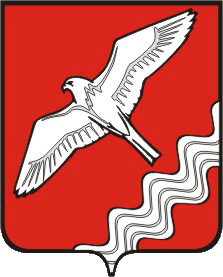 АДМИНИСТРАЦИЯ МУНИЦИПАЛЬНОГО ОБРАЗОВАНИЯКРАСНОУФИМСКИЙ ОКРУГПОСТАНОВЛЕНИЕот   10.04.2014 г.  № 555г. КрасноуфимскВ соответствии со ст. 179 БК РФ, решения Думы МО Красноуфимский округ от 19.12.13 № 177 «О бюджете МО Красноуфимский округ на  и плановый период 2015-2016 годов (с изменениями) и руководствуясь ст. 28, 31 Устава МО Красноуфимский округ П О С Т А Н О В Л Я Ю:        1. Внести изменения в  муниципальную  программу    «Градостроительное планирование территорий МО Красноуфимский округ Свердловской области на период до 2020 года», утвержденную постановлением администрации МО Красноуфимский округ  от  27.11.2013 г.  № 1587, изложив ее в новой редакции (прилагается).       2. Опубликовать настоящее постановление на официальном сайте МО Красноуфимский округ.       3. Контроль за выполнением постановления оставляю за собой..Глава администрацииМуниципального образованияКрасноуфимский округ                                                                   В.Е. Колосов                                                                                         Утверждена                                                                   постановлением администрации МО                                                                                         Красноуфимский округ от 10.04.2014г. № МУНИЦИПАЛЬНАЯ ПРОГРАММАМО КРАСНОУФИМСКИЙ ОКРУГГРАДОСТРОИТЕЛЬНОЕ ПЛАНИРОВАНИЕ ТЕРРИТОРИЙ МО КРАСНОУФИМСКИЙ ОКРУГ НА ПЕРИОД ДО  2020 ГОДАг. Красноуфимск2013 гПАСПОРТМуниципальной программы МО Красноуфимский округ «Градостроительное планирование территорий МО Красноуфимский округ на период до 2020 года»  Раздел 1. Характеристика и анализ текущего состояния сферы реализации  Муниципальной программы МО Красноуфимский округ «Градостроительное планирование территорийМО Красноуфимский округ на период до 2020 года»	Градостроительное планирование – это фактор обеспечения устойчивого развития территорий, развития инженерной, транспортной и социальной инфраструктур, обеспечение учета интересов граждан МО Красноуфимский округ.	В 2010-2012 годах разработаны и утверждены генеральный план округа, генеральные планы 27 населенных пунктов, правила землепользования и застройки округа и населенных пунктов.	В 2010-2012 годах в МО Красноуфимский округ введено 17,3 тыс. кв. метров общей жилой площади. Обеспеченность жильем в 2012 году составила  общей жилой площади на 1 жителя округа.	Муниципальная программа МО Красноуфимский округ «Градостроительное планирование территорий МО Красноуфимский округ на период до 2020 года» основана на государственной программе Свердловской области «Реализация основных направлений государственной политики в строительном комплексе Свердловской области до 2020 года», утвержденной постановлением Правительства Свердловской области от 24.10.2013 г. № 1296-ПП, направлениями и показателями государственной программы Российской Федерации «Обеспечение доступным и комфортным жильем и коммунальными услугами граждан Российской Федерации», утвержденной распоряжением Правительства Российской Федерации от 30.11.2012 г. № 2227-р.	Мероприятия по развитию жилищного комплекса включают весь цикл строительства жилья от обеспечения земельных участков, выделенных для жилищного строительства и документацией по планировке территорий.	Комплексный характер целей и задач муниципальной программы обуславливает целесообразность использования программно-целевого метода для скоординированного достижения взаимосвязанных целей и решения соответствующих им задач в целом по муниципальной программе.	При использовании программно-целевого метода могут возникнуть риски, связанные с недостаточным ресурсным обеспечением программных мероприятий. Способами ограничения таких рисков является: осуществление постоянного мониторинга реализации программных мероприятий и показателей муниципальной программы, своевременная корректировка мероприятий и показателей муниципальной программы, перераспределение финансовых ресурсов с учетом приоритетных мероприятий.Раздел. 2  Цели, задачи и планируемые целевые показатели реализации муниципальной программы МО Красноуфимский округ «Градостроительное планирование территорий МО Красноуфимский округ на период до 2020 года»	Цели, задачи и планируемые целевые показатели реализации муниципальной программы МО Красноуфимский округ «Градостроительное планирование территорий МО Красноуфимский округ на период до 2020 года» приведены в приложении № 1 к муниципальной программе.Раздел 3. План мероприятий по выполнению муниципальной программы МО Красноуфимский округ  «Градостроительное планирование территорий МО Красноуфимский округ на период до 2020 года»План мероприятий по выполнению муниципальной программы МО Красноуфимский округ «Градостроительное планирование территорий МО Красноуфимский округ на период до 2020 года» приведен в приложении № 2 к муниципальной программе.Перечень мероприятий для бюджетных инвестиций муниципальной программы МО Красноуфимский округ «Градостроительное планирование территорий МО Красноуфимский округ на период до 2020 года» приведен в приложении № 3 к муниципальной программе.Отдел архитектуры и градостроительства администрации МО Красноуфимский округ как ответственный исполнитель программы осуществляет следующие функции:Организует выполнение муниципальной программы, осуществляя её реализацию и мониторинг, обеспечивает эффективное использование средств, выделяемых на реализацию муниципальной программы.Осуществляет ведение отчетности по реализации муниципальной программы в соответствии с Порядком формирования и реализации муниципальных программ МО Красноуфимский округ, утвержденным постановлением администрации МО Красноуфимский округ от 31.10.2013 г. № 1474.Осуществляет при необходимости корректировку муниципальной программы МО Красноуфимский округ «Градостроительное планирование территорий МО Красноуфимский округ на период до 2020 года».Иполнителями муниципальной программы являются:Администрация МО Красноуфимский округ, как заказчик по разработке градостроительной документации.Хозяйствующие субъекты – застройщики, организации строительного комплекса по строительству жилых домов.Выполнение работ, поставка товаров и оказание услуг, необходимых для осуществления мероприятий муниципальной программы, реализуемой за счет бюджетных ассигнований, осуществляются юридическими и физическими лицами, которые определяются в соответствии с законодательством Российской Федерации о размещении заказов на поставку товаров, выполнение работ, оказание услуг для государственных и муниципальных нужд и устанавливаются в муниципальных контрактах.                                                                                                       Приложение № 1  к муниципальной программе МО Красноуфимский округ                                                                                                                                                                                «Градостроительное планирование территорий                                                                                                                                                                                                  МО Красноуфимский округ на период до 2020 года»ЦЕЛИ, ЗАДАЧИИ ЦЕЛЕВЫЕ ПОКАЗАТЕЛИРЕАЛИЗАЦИИ МУНИЦИПАЛЬНОЙ ПРОГРАММЫ МО КРАСНОУФИМСКИЙ ОКРУГ«ГРАДОСТРОИТЕЛЬНОЕ ПЛАНИРОВАНИЕ ТЕРРИТОРИЙМО КРАСНОУФИМСКИЙ ОКРУГ ДО 2020 ГОДА»                                                                                                                           Приложение № 2 к муниципальной программе МО Красноуфимский округ                                                                                                                                                                                «Градостроительное планирование территорий                                                                                                                                                                                                  МО Красноуфимский округ на период до 2020 года»ПЛАН МЕРОПРИЯТИЙмуниципальной программы МО Красноуфимкий округ«Градостроительное планирование территорий МО Красноуфимский округ на период до 2020 года»О внесении изменений в муниципальную программу «Градостроительное планирование территорий МО Красноуфимский округ Свердловской области на период до 2020 года»Ответственный исполнитель муниципальной программыОтдел архитектуры и градостроительства  администрации МО Красноуфимский округСроки реализации муниципальной программы2014-2020 годыЦель и задачи муниципальной программыЦель: Обеспечение населения доступным и комфортным жильем путем разработки градостроительной документации, содействия развитию жилищного строительства и освоению территорий МО Красноуфимский округ.Задачи:Обеспечение градостроительной документацией в целях  развития жилищного строительства  и освоения территорий МО Красноуфимский округ;Обеспечение ежегодного роста объемов ввода жилья в МО Красноуфимский округ;Обеспечение ежегодного роста общей площади жилых помещений, приходящаяся в среднем на одного жителя. Перечень основных целевых показателей муниципальной программы1) Обеспеченность генеральным планом округа.2) Обеспеченность генеральными планами населенных пунктов.3) Обеспеченность картами градостроительного зонирования населенных пунктов.4) Обеспеченность проектами планировок и проектами межевания территорий.5) Обеспеченность информационной системой обеспечения градостроительной документацией. 6) Годовой объем ввода жилья.Общая площадь жилых помещений, приходящаяся в среднем на одного жителя.Объемы финансирования муниципальной программы по годам реализацииВсего:  1175282  тыс. рублей, в том числе:2014 год – 142757 тыс. рублей;2015 год – 165550 тыс. рублей;2016 год – 164275 тыс. рублей;2017 год – 168500 тыс. рублей;2018 год – 175250 тыс. рублей;2019 год – 177900 тыс. рублей;2020 год – 181050 тыс. рублей; из них: местный бюджет – 13187 тыс. рублей, в том числе:2014 год – 387 тыс. рублей;2015 год – 10150 тыс. рублей;2016 год – 650 тыс. рублей;2017 год – 500 тыс. рублей;2018 год – 600 тыс. рублей;2019 год – 450 тыс. рублей;2020 год – 450 тыс. рублей; областной бюджет – 7620 тыс. рублей, в том числе: 2014 год – 620 тыс. рублей;2015 год – 1050 тыс. рублей;2016 год – 1400 тыс. рублей;2017 год – 1050 тыс. рублей;2018 год – 1400 тыс. рублей;2019 год – 1050 тыс. рублей;2020 год – 1050 тыс. рублей;внебюджетные средства – 1154475 тыс. рублей, в том числе:2014 год – 141750 тыс. рублей;2015 год – 154350 тыс. рублей;2016 год – 162225 тыс. рублей;2017 год – 166950 тыс. рублей;2018 год – 173250 тыс. рублей;2019 год – 176400 тыс. рублей;2020 год – 179550 тыс. рублей;Адрес размещения муниципальной программы в сети Интернетhttp://rkruf.ru№ стр.Наименование цели, задач и целевых показателейЕд. изм. Ед. изм. Значение целевого показателя реализации               муниципальной программыЗначение целевого показателя реализации               муниципальной программыЗначение целевого показателя реализации               муниципальной программыЗначение целевого показателя реализации               муниципальной программыЗначение целевого показателя реализации               муниципальной программыЗначение целевого показателя реализации               муниципальной программыЗначение целевого показателя реализации               муниципальной программыИсточник значений показателей№ стр.Наименование цели, задач и целевых показателейЕд. изм. Ед. изм. 2014 год2015 год2016 год2017 год2018 год2019 год2020 годИсточник значений показателей123345678910111Цель: Обеспечение населения доступным и комфортным жильем путем разработки градостроительной документации, содействия развитию жилищного строительства и освоению территорий МО Красноуфимский округЦель: Обеспечение населения доступным и комфортным жильем путем разработки градостроительной документации, содействия развитию жилищного строительства и освоению территорий МО Красноуфимский округЦель: Обеспечение населения доступным и комфортным жильем путем разработки градостроительной документации, содействия развитию жилищного строительства и освоению территорий МО Красноуфимский округЦель: Обеспечение населения доступным и комфортным жильем путем разработки градостроительной документации, содействия развитию жилищного строительства и освоению территорий МО Красноуфимский округЦель: Обеспечение населения доступным и комфортным жильем путем разработки градостроительной документации, содействия развитию жилищного строительства и освоению территорий МО Красноуфимский округЦель: Обеспечение населения доступным и комфортным жильем путем разработки градостроительной документации, содействия развитию жилищного строительства и освоению территорий МО Красноуфимский округЦель: Обеспечение населения доступным и комфортным жильем путем разработки градостроительной документации, содействия развитию жилищного строительства и освоению территорий МО Красноуфимский округЦель: Обеспечение населения доступным и комфортным жильем путем разработки градостроительной документации, содействия развитию жилищного строительства и освоению территорий МО Красноуфимский округЦель: Обеспечение населения доступным и комфортным жильем путем разработки градостроительной документации, содействия развитию жилищного строительства и освоению территорий МО Красноуфимский округЦель: Обеспечение населения доступным и комфортным жильем путем разработки градостроительной документации, содействия развитию жилищного строительства и освоению территорий МО Красноуфимский округЦель: Обеспечение населения доступным и комфортным жильем путем разработки градостроительной документации, содействия развитию жилищного строительства и освоению территорий МО Красноуфимский округ2Задача 1: Обеспечение градостроительной документацией в целях развития жилищного строительства и освоения территорий МО Красноуфимский округ3Обеспеченность генеральным планом округа%%100100100100100100100Государственная программа  Свердловской области «Реализация основных направлений государственной  политики в строительном комплексе Свердловской области до 2020 года»;Государственная программа Российской Федерации «Обеспечение доступным и комфортным жильем и коммунальными услугами граждан Российской Федерации».4Обеспеченность генеральными планами населенных пунктовкол-во н.п.кол-во н.п.37616161616161Государственная программа  Свердловской области «Реализация основных направлений государственной  политики в строительном комплексе Свердловской области до 2020 года»;Государственная программа Российской Федерации «Обеспечение доступным и комфортным жильем и коммунальными услугами граждан Российской Федерации».5Обеспеченность картами  градостроительного зонирования населенных пунктов%%100100100100100100100Государственная программа  Свердловской области «Реализация основных направлений государственной  политики в строительном комплексе Свердловской области до 2020 года»;Государственная программа Российской Федерации «Обеспечение доступным и комфортным жильем и коммунальными услугами граждан Российской Федерации».6Обеспеченность проектами планировок и проектами межевания территорийгага17202620252020Государственная программа  Свердловской области «Реализация основных направлений государственной  политики в строительном комплексе Свердловской области до 2020 года»;Государственная программа Российской Федерации «Обеспечение доступным и комфортным жильем и коммунальными услугами граждан Российской Федерации».123345678910117Обеспеченность информационной системой обеспечения градостроительной документацией%%301001001001001001008Задача 2: Обеспечение ежегодного роста объемов ввода жилья в МО Красноуфимский округ9Годовой  объем ввода жильякв. м.кв. м.4500490051505300550056005700Государственная программа  Свердловской области «Реализация основных направлений государственной  политики в строительном комплексе Свердловской области до 2020 года»;Государственная программа Российской Федерации «Обеспечение доступным и комфортным жильем и коммунальными услугами граждан Российской Федерации».10Задача 3: Обеспечение ежегодного роста общей площади жилых помещений, приходящейся в среднем на одного жителя11Общая площадь жилых помещений, приходящаяся на одного жителякв. м.кв. м.25,1925,425,5925,7925,9926,226,42Государственная программа  Свердловской области «Реализация основных направлений государственной  политики в строительном комплексе Свердловской области до 2020 года»;Государственная программа Российской Федерации «Обеспечение доступным и комфортным жильем и коммунальными услугами граждан Российской Федерации».№ строкиНаименование мероприятияОбъем расходов на выполнение мероприятий за счет всех источников ресурсного обеспечения, тыс. рублейОбъем расходов на выполнение мероприятий за счет всех источников ресурсного обеспечения, тыс. рублейОбъем расходов на выполнение мероприятий за счет всех источников ресурсного обеспечения, тыс. рублейОбъем расходов на выполнение мероприятий за счет всех источников ресурсного обеспечения, тыс. рублейОбъем расходов на выполнение мероприятий за счет всех источников ресурсного обеспечения, тыс. рублейОбъем расходов на выполнение мероприятий за счет всех источников ресурсного обеспечения, тыс. рублейОбъем расходов на выполнение мероприятий за счет всех источников ресурсного обеспечения, тыс. рублейОбъем расходов на выполнение мероприятий за счет всех источников ресурсного обеспечения, тыс. рублейНомер строки целевых пока-зателей, на достижение которых направлены мероприятия№ строкиНаименование мероприятияВсего2014 год2015 год2016 год2017 год2018 год2019 год2020 годНомер строки целевых пока-зателей, на достижение которых направлены мероприятия12345678910111Всего по  муниципальной программе,в том числе11752821427571655501642751685001752501779001810502Местный бюджет13187387101506505006004504503Областной бюджет76206201050140010501400105010504Внебюджетные средства11544751417501543501622251669501732501764001795505Прочие нуждыПрочие нуждыПрочие нуждыПрочие нуждыПрочие нуждыПрочие нуждыПрочие нуждыПрочие нужды6Разработка генпланов населенных пунктов в том числе:8000-8000-----47Местный бюджет8000-8000-----8Областной бюджет--------9Внесение изменений в генплан округа в том числе:100-5050----310Местный бюджет100-5050----11Областной бюджет--------12Разработка проектов планировок в том числе:110071007150020001500200015001500613Местный бюджет338738745060045060045045014Областной бюджет762062010501400105014001050105015Разработка ИСОГД в том числе:1500-1500-----716Местный бюджет1500-1500-----17Областной бюджет--------123456789101118Внесение изменений в карты зонирования в том числе:200-150-50---519Местный бюджет200-150-50---20Областной бюджет--------21Внебюджетные инвестицииВнебюджетные инвестицииВнебюджетные инвестицииВнебюджетные инвестицииВнебюджетные инвестицииВнебюджетные инвестицииВнебюджетные инвестицииВнебюджетные инвестиции22Ввод  жилья11544751417501543501622251669501732501764001795509, 11